AGEVOLAZIONI TARI 2021 PER UTENZE NON DOMESTICHE A SEGUITO EMERGENZA COVID-19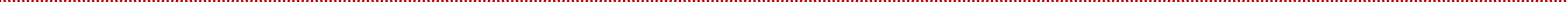 MODULO PER PRESENTAZIONE ISTANZA – SCADENZA 30 SETTEMBRE 2021Con deliberazione del Consiglio Comunale n. 20 del 28 giugno 2021 è stata approvata la riduzione della tariffa delle utenze non domestiche con le seguenti modalità:una riduzione pari al 40% della quota variabile su base annua, alle categorie economiche interessate dalle chiusure obbligatorie o che hanno optato per la chiusura dell’attività in seguito all’emergenza epidemiologica da COVID-19una riduzione pari al 25% della quota variabile su base annua alle categorie economiche interessate dalle restrizioni nell'esercizio delle rispettive attività in seguito all’emergenza epidemiologica da COVID-19purché in regola con il pagamento TARI anno 2020 ovvero di aver sottoscritto un piano di rientro mediante rateizzazione.Il diritto all’agevolazione è subordinato alla presentazione di apposita istanza/autodichiarazione entro il 30 settembre 2021 direttamente agli uffici comunali, o tramite raccomandata A.R. o a mezzo posta elettronica certificata a comune.luisago@legalmail.it. Agli aventi diritto verrà effettuato il ricalcolo dell’importo dovuto e verrà spedito il modello F24 per il versamento della seconda rata con scadenza 16.03.2022.Per ulteriori informazioni: Ufficio Tributi: Tel. n. 031.880601 int. 3 e-mail: tributi@comune.luisago.co.it.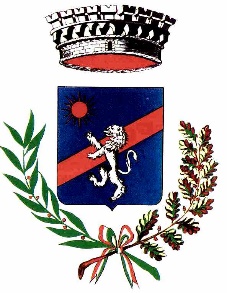 Provincia di ComoPiazza Libertà – C.A.P. 22070Tel. 031/880601       Fax 031/880575